Title of Research OutputPanel: ApplicantAssociate Authors (if applicable)Click in row and then click + sign at end of row to add more rolesOther FundingType of Research Output (tick one)Name the intended Publisher/Production Agent (Attach evidence (see Section Three Below)Amount Requested (GST exclusive):  When compiling you costs, Humanities applicants should consult Fixed-term Academic Staff-Guidelines Concerning Rates of PaySummary of Proposed Research Output (200 words maximum)Section One: Please Complete All Questions Use 11 Point Arial Font Note: This Section should be no more than Three Pages (excluding references).Explain why the research output is substantial and in what ways its completion and publication will enhance your research standing within your discipline. Explain why this research output requires additional support over and above research and study leave. Provide a detailed timeline and description of the set of activities that will occur during the period of the grant that will ensure completion of the research output.Explain how the funding will be expended by the Department to support you to complete the research output.What will this publication lead to in terms of impact and future research opportunities (e.g. funding, collaborations, invitations etc.)Explain the high standing in your discipline area of the intended publisher or producerSection Two: Curriculum VitaePlease complete the curriculum vitae. Rows and columns may be expanded or reduced, but a CV must be no more than two pages for part 1 and no more than three pages for part 2.  Use 12 point font.  Do not alter page margins. Instructions in italics should be deleted before you submit your CV.PART 1Delete and start typing here.  List in reverse date order.  Start each qualification on a new line as per the example:e.g. Year conferred, qualification, discipline, university/institute.Delete and start typing here.  List in reverse date order.  Start each position on a new line as per the example:e.g. Year-year, job title, organisation.Delete and start typing here.Delete and start typing here.  List in reverse date order.  Start each professional distinction on a new line as per the example:e.g. Year / year-year, distinction.Part 2 should include information pertinent to your research proposal.   The following sections should not total more than three pages. PART 2Expand/reduce the following table as needed, listing publications relevant to your proposal.  List in reverse date order.  Bold your name in lists of authors.Section Three: Letters of Support (Applicant to Complete)Note: It is the applicant’s responsibility to ensure the reference is received by the due date.Append editor/publishing committee/producer comments to this sectionSection Four: Head of Department / Head of Resource CentreI confirm that should the grant be approvedHOD/HORC Comments in Support of this applicationPlease comment on the significance of the research output, the standing of the publication and the output’s significance in relation to the applicant’s research career.HOD/HORCPlease indicate if you are aware of any conflict of interest related to this application or any other pertinent information that should be brought to the attention of the assessment panel.Section Five: Signatory Page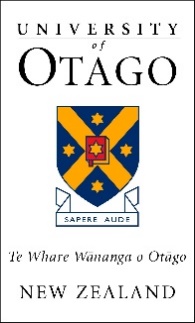 University of Otago Research Committee2025 University of Otago 
Prestigious Writing GrantSubmit to your Research Advisor by Wednesday 22nd May 2024 Name (with title)Department(s)Name (with title)Department/InstitutionApplied/Applying to other Funder for same/related publication? Applied/Applying to other Funder for same/related publication? Name of funderAmount ($)Monograph	Book (edited collection)Book (Multi author)Other (name)TotalDirect Salaries and Salary Related costs(please itemise)Other (please itemise)Total$   0.001a.   Personal details1a.   Personal details1a.   Personal details1a.   Personal details1a.   Personal details1a.   Personal details1a.   Personal details1a.   Personal details1a.   Personal details1a.   Personal detailsFull nameTitleTitleFirst nameFirst nameSecond name(s)Second name(s)Second name(s)Family nameFamily namePresent positionPresent positionPresent positionPresent positionOrganisation/EmployerOrganisation/EmployerOrganisation/EmployerOrganisation/EmployerContact AddressContact AddressContact AddressContact AddressContact AddressContact AddressPost codePost codeWork telephoneWork telephoneMobileEmailEmailPersonal website (if applicable)Personal website (if applicable)1b.   Academic qualifications1c.   Professional positions held1d.   Present research/professional speciality1e.   Total years research experienceyears1f.   Professional distinctions and memberships (including honours/prizes/scholarships; boards or governance roles)1g.   Total number of peer reviewed publications and patentsJournal articlesBooks, book chapters, books editedConference proceedingsPatents1g.   Total number of peer reviewed publications and patents2a.   Research publications and dissemination Peer-reviewed journal articlesPeer reviewed books, book chapters, books editedRefereed conference proceedingsPatentsOther forms of dissemination (reports for clients, technical reports, popular press, etc.)External RefereeTitle/First Name/Last NameDepartment/UnitInstitution/OrganisationCity/ProvinceCountryExpertiseRelationship to ApplicantPublisher/Editor/ProducerTitle/First Name/Last NameInstitution/OrganisationCity/ProvinceCountryExpertiseThe proposed research output will significantly support the applicant’s research standingThe funding will be expended as outlined in this applicationThe applicant is not in receipt of other University of Otago Research Committee fundingThe applicant will not be on RSL, leave without pay or planning to retire within the next semester(if applicable) The applicant meets the criteria for Early Career Staff.HOD/HORC Name: Signature:Insert electronically Date:ApplicantI confirm that all information included in this application is true and correctName: 	PI’s name.Signature: 	_______________________________Insert electronically Date:	